Oranisation / companyTime roomJob-seeker (name or nickname)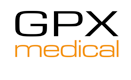 10:00 – 10:20MA910:20 - 10:40MA9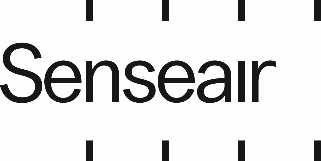 11:00 – 11:20MA9ALS11:20 – 11:40MA9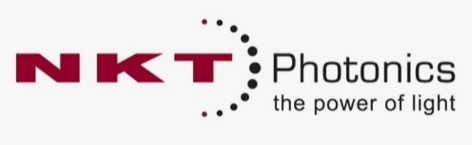 11:40 – 12:00MA912:00 – 12:20MA912:20-12:40MA913:30 – 13:50MA913:50 – 14:10MA914:10 – 14:30MA914:30 – 14:50MA914:50 – 15:10MA9